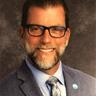 August 18, 2023Good afternoon Alcott School community,As I walked around the campus this evening, I am so proud of our team and their efforts to prepare our campus for Monday's school opening. I hope each of you has enjoyed your summer and were able to spend quality time with family and friends. There is a great deal of uncertainty regarding Hurricane Hillary, and I want to ensure all our families that we are working closely with our district and city officials on an hourly basis. Should there be any new information to share with you over the weekend, you will receive another e-mail from me with an update.  I want you to feel comfortable knowing that the safety of your children is my top priority.Our teachers and staff have worked hard to beautify our campus and prepare our classrooms. The first week of school is always focused on creating the positive culture that you have heard me speak about for the past three years. The success of our school is determined by the relationship we create with you (our most important stakeholders). Don't forget, our first day of school is a minimum day for all students in UTK through 5th grade. You will be receiving a master calendar which will include all minimum days for the school year soon. As you know, each Wednesday is also a minimum day for all students in grades UTK through 5th grade. All additional minimum days will be shared with you immediately so you can plan accordingly.Our Move it Monday will resume during the second week of school. All teachers have contacted their students welcoming them to Alcott. If you have not received your welcome call, class lists are on the window in front of the office and will also be available on Monday morning.Have a great weekend and I look forward to seeing you and your students on Monday morning.Principal Lewis“Be Kind and Be a Bucket Filler”